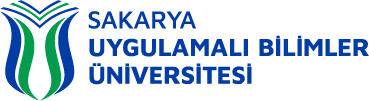 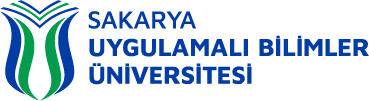 PROGRAM YETERLİLİKLERİNİNBELİRLENMESİ İŞLEMLERİ ALT DETAY SÜRECİBağlı Olduğu Alt Süreç: Hukuki İşlemler Alt SüreciSürecin Sorumluları: Fakülte Kurulu, Dekanlık, Bölüm Başkanları, Program Koordinatörleri,Sürecin Uygulayıcıları: Fakülte Kurulu, Dekanlık, Bölüm BaşkanlarıSürecin Amacı: Fakültedeki Tüm Programların Program Yeterliliklerinin BelirlenmesiSürecin Girdileri: Belirlenen program yeterliliklerinin üniversite senatosunca görüşülmesiSürecin Faaliyetleri:Fakülte Kurulunda Dekanlık, Bölüm Başkanlarının katılacağı bir toplantı düzenlenir.Tüm programların yeterlilikleri belirlenir.Yeterlilikler İlgili Bölüm Başkanlıklarına bildirilir. Bölümlerin Yönetim Kurulunda görüşülür.Bölümce uygun görülen program yeterlilikleri görüşü alınmak üzere Rektörlüğe gönderilir.Karara bağlanır ve onaylanır. Program Yeterlilikleri Bilgi Sistemine Girilir. Sürecin Çıktıları: Program yeterliliklerinin karara bağlanması. Sürecin Performans Göstergeleri:PG.1 Belirlenen Program Yeterlilik SayısıSürecin Müşterisi: Üniversitemize Bağlı Tüm Akademik Birimler Sürecin Tedarikçisi: Rektörlük, Akademik ve İdari Birimler Süreci Tanımlayanlar: Süreç Sorumlusu ve Uygulayıcıları, Süreç Yönetimi Çalışma Grubu, Uygulayıcıları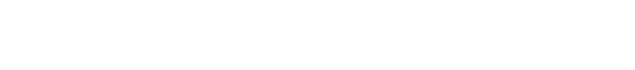 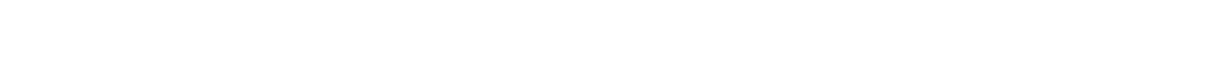 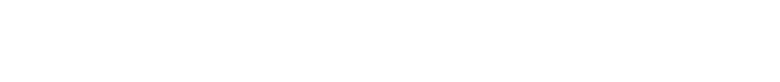 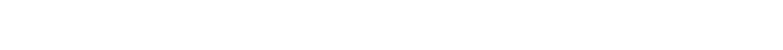 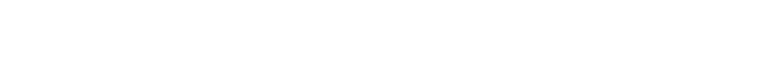 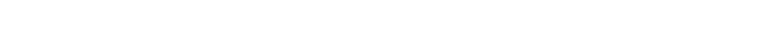 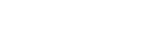 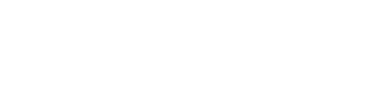 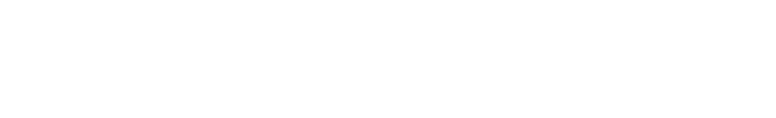 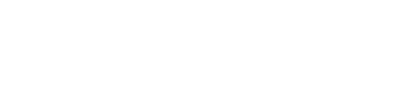 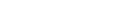 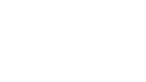 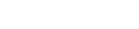 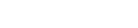 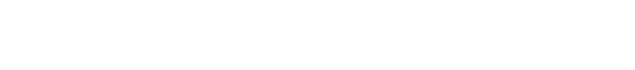 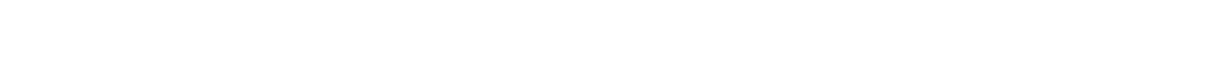 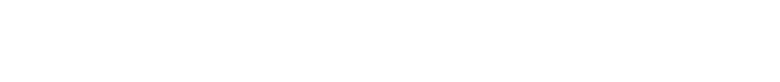 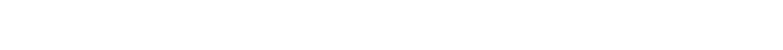 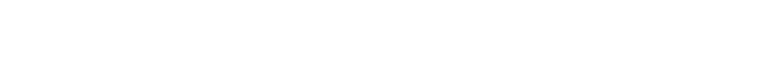 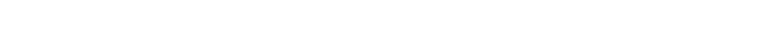 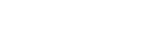 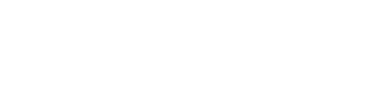 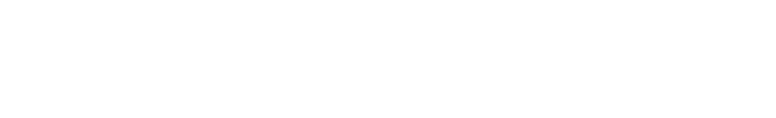 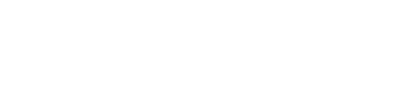 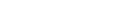 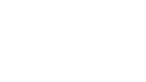 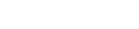 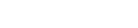 PROGRAM YETERLİLİKLERİNİNBELİRLENMESİ İŞLEMİNİ BAŞLATDekan ve Bölüm Başkanlarının Katılacağı Bir Toplantı Düzenlenir.Düzenlenen Toplantıda Program Yeterlilikleri Tek Tek Tartışılır.Tüm Programların Yeterlilikleri Belirlenir.Belirlenen Yeterlilikler İlgili Müdürlüklere İletilir Yönetim Kurulunda Görüşülür.Yeterlilikler Müdürlükçe Uygun Görüldü Mü?HAYIREVETYeterlilikler Rektörlük Makamına Gönderilir.Yeterlilikler Rektörlükçe (Senato) Uygun Görüldü Mü?HAYIREVETOnaylanan Program Yeterlilikleri Bilgi Sistemine Girilir.İŞLEM SONU